NEWA GENERAL PROJECT MEETING 23-25 October 2017Participant Information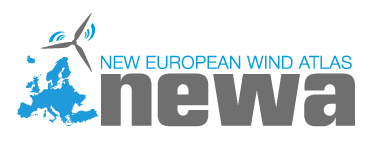 TitleParticipant  Name:Participant Surname:Participant Surname:Company:Country:Participation Dates   I will participate in the Monday Session, 23th October 2017   I will participate in the Tuesday Session, 24th October 2017   I will participate in the Wednesday Session, 25th October 2017   I will participate in all Sessions   I will join the Welcome Dinner, 23th October, 7.00 p.m.       Dietary requirements:   Standard     Vegetarian  Accommodation Information   Please book for me Single Room in Radisson Blu Hotel Latvija from  22.10.2017 to 26.10.2017   Please book for me Single Room in Radisson Blu Hotel Latvija for another dates,        from  to It should be noted that ONLY single room expenses in Radisson Blu Hotel Latvija will be paid by Latvian Consortium from common good resources.Participation Dates   I will participate in the Monday Session, 23th October 2017   I will participate in the Tuesday Session, 24th October 2017   I will participate in the Wednesday Session, 25th October 2017   I will participate in all Sessions   I will join the Welcome Dinner, 23th October, 7.00 p.m.       Dietary requirements:   Standard     Vegetarian  Accommodation Information   Please book for me Single Room in Radisson Blu Hotel Latvija from  22.10.2017 to 26.10.2017   Please book for me Single Room in Radisson Blu Hotel Latvija for another dates,        from  to It should be noted that ONLY single room expenses in Radisson Blu Hotel Latvija will be paid by Latvian Consortium from common good resources.Any other information: Please submit registration form till 15th September 2017.E-mail: sorlova@edi.lvPhone: +371 26735027Please submit registration form till 15th September 2017.E-mail: sorlova@edi.lvPhone: +371 26735027